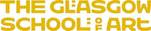 Technology Enhanced Learning – The Virtual Learning EnvironmentRATIONALE: EVALUATION CRITERIA OF NEW VLE / LMSTEACHING STAFF WISH LIST (GENERAL):An attractive, clear, easy to use GUI – aesthetically pleasing, contemporary, appropriate for an art school, BRANDABLE. Customisable by courseA simple, streamlined, easily managed LMS system overallStudent Customisable email/communication Register/Attendance easily doable via the VLEA friendly/easy to use  test/quiz  tool Strong peer assessment featuresEasy gradebook, marking of assessment via tablet/mobile device, clear and simple gradebookBetter Wikis and Blog –graphically and flexibleIntroduction of ePortfolios – used for assessment and to increase professionalism of course and student bodyCloud Storage and app integration (Googledocs, dropbox, quizlet, onedrive, youtube)More tools that help build online community in courses and encourage collaborationGood Web Conference/ online classroom  (Big Blue Button, Adobe Connect, similar)Ongoing one-on-one training and just-in-time support for using the system in innovative ways STUDENT WISH LISTEASY TO USE: System makes it easy to find resources for the courseBYOD: Really good app; Reliable access on all devicesCOLLABORATION: Peer to peer interaction made easy and encouragedNOTIFICATIONS AND COMMUNICATIONS: Learners can select how and where communication occurs (twitter, fb, other email, text)ATTRACTIVE interfaceEPORTFOLIO: Synched with an online portfolio which can increase employabilitySTORAGE: Enough space for large filesINSTITUTIONAL WISH LISTANALYTICS - Robust statistics and usage reportsExternal Hosting – linked with Active Directory Registry System and cross-school systems such as libraryDevelopment Environment for testingTURNITIN (or similar) compatibleSupports the use of templates 24/7 IT and Admin level SupportCost effectiveHas an Internal or easily Integrates with an ePortfolio systemMigration and training to Learning Technology staff 